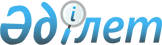 О внесении изменений в некоторые приказы Министерства по инвестициям и развитию Республики КазахстанПриказ Министра по инвестициям и развитию Республики Казахстан от 14 декабря 2018 года № 878. Зарегистрирован в Министерстве юстиции Республики Казахстан 21 декабря 2018 года № 18001.
      ПРИКАЗЫВАЮ:
      1. Внести в приказ исполняющего обязанности Министра по инвестициям и развитию Республики Казахстан от 17 апреля 2015 года № 457 "Об утверждении Правил аттестации судоводителей на право управления маломерным судном" (зарегистрирован в Реестре государственной регистрации нормативных правовых актов за № 11528, опубликован 10 июля 2015 года в информационно-правовой системе "Әділет") следующие изменения:
      в Правилах аттестации судоводителей на право управления маломерным судном, утвержденных указанным приказом:
      заголовок главы 1 изложить в следующей редакции:
      "Глава 1. Общие положения";
      пункт 4 изложить в следующей редакции:
      "4. Курсы по подготовке судоводителей маломерных судов подлежат учету в местных исполнительных органах областей, городов Астаны, Алматы и Шымкента (далее - местные исполнительные органы).";
      заголовок главы 2 изложить в следующей редакции:
      "Глава 2. Порядок допуска к сдаче экзаменов";
      пункт 11 изложить в следующей редакции:
      "11. Срок рассмотрения работником местного исполнительного органа, Государственной корпорации поступившей жалобы заявителя о несогласии с причинами отказа в допуске к сдаче экзаменов составляет 3 (три) рабочих дня со дня его поступления.";
      заголовок главы 3 изложить в следующей редакции:
      "Глава 3. Проведение экзаменов";
      заголовок главы 4 изложить в следующей редакции:
      "Глава 4. Порядок выдачи удостоверений на право управления маломерным судном";
      пункт 29 изложить в следующей редакции:
      "29. Срок выдачи Удостоверения на право управления маломерным судном составляет 3 (три) рабочих дня со дня успешной сдачи экзамена.";
      заголовок главы 5 изложить в следующей редакции:
      "Глава 5. Порядок согласования программы подготовки судоводителей и учета курсов по подготовке судоводителей маломерных судов"
      2. Утратил силу приказом Министра индустрии и инфраструктурного развития РК от 05.10.2020 № 515 (вводится в действие по истечении десяти календарных дней после дня его первого официального опубликования).


      3. Комитету транспорта Министерства по инвестициям и развитию Республики Казахстан в установленном законодательством порядке обеспечить:
      1) государственную регистрацию настоящего приказа в Министерстве юстиции Республики Казахстан;
      2) в течение десяти календарных дней со дня государственной регистрации настоящего приказа направление на казахском и русском языках в Республиканское государственное предприятие на праве хозяйственного ведения "Республиканский центр правовой информации" для официального опубликования и включения в Эталонный контрольный банк нормативных правовых актов Республики Казахстан;
      3) размещение настоящего приказа на интернет-ресурсе Министерства по инвестициям и развитию Республики Казахстан;
      4) в течение десяти рабочих дней после государственной регистрации настоящего приказа в Министерстве юстиции Республики Казахстан представление в Юридический департамент Министерства по инвестициям и развитию Республики Казахстан сведений об исполнении мероприятий, согласно подпунктам 1), 2) и 3) настоящего пункта.
      4. Контроль за исполнением настоящего приказа возложить на курирующего вице-министра по инвестициям и развитию Республики Казахстан.
      5. Настоящий приказ вводится в действие по истечении двадцати одного календарного дня после дня его первого официального опубликования.
      "СОГЛАСОВАН"
Министерство информации и
коммуникаций Республики Казахстан
"____"________2018 год
      "СОГЛАСОВАН"
Министерство национальной экономики
Республики Казахстан
"____"________2018 год
					© 2012. РГП на ПХВ «Институт законодательства и правовой информации Республики Казахстан» Министерства юстиции Республики Казахстан
				
      Министр
по инвестициям и развитию
Республики Казахстан 

Ж. Қасымбек
